Name		Find the volume of each figure. Round to the neareat tenth ifnecessary.1.					2.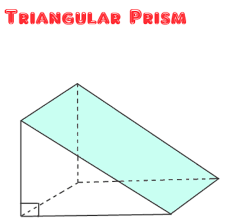 3.					4. 	   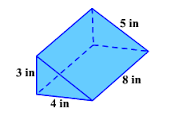 5.					6.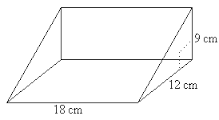 7.					8.9.10.